		  		     Dr. Hirsch’s Handout			        Dr. Hirsch’s Guidelines for Optimal Canine Care	Nutrition: Raw commercially balanced food or home cooked/lightly prepared w/ supplements advised in HPC brochure		- Gives the body fuel for ongoing health and repair- Use high quality food to help reorient the body from its imbalances	             “Let food be thy medicine and medicine be thy food” – HippocratesChiropractic Adjustments: Healthier interaction and communication throughout the whole body	-Improves overall health and activates body’s ability to self-heal	-Removes subluxations (a slight misalignment of the vertebrae, leading to decreased motion in joints, allowing the immune system and the body’s natural energy to flow properly) 	-Maintains optimal health and wellness, aids in pain/discomfort relief, musculoskeletal disease, spinal cord problems, organ communication, skin issues, and rehabilitation.Toenails: Positive neurological feedback, improves nervous system, aids in better balance, decrease in constant stress and faster healing.	-Properly trimmed nails minimizes spinal stress, leading to better posture.	-“Long nails are like constantly wearing high heels” 	-General rule: if you can hear toes clicking on hard surfaces, then nails are too long	-Functional toenail trimming should be done once a month (4-6 weeks)			>Allows us to disengage nail w/ the ground, sculpt around the quick/vein and weaken the nail, allowing for more natural wear between trims Bloodwork: Allows us to be proactive in identifying potential problems and weaknesses from growing worse and preventing them	-Full Panel: CBC + Chemistry + T4 (thyroid) + FT4	-Accuplex: Heartworm, Lyme, Ehrlichia, Anaplasma	-Vaccinal Titers: Rabies, Distemper, Parvovirus	-Urinalysis and Fecal (intestinal parasites)Dental: Brush teeth daily if possible. The hardest part is just getting in the mouth	-Rub AnimalEO Dog Breath on gums daily/weekly. (Can be added to water)      	-Brushing teeth daily with dental gels: Vetzlife, PetKiss, Brighter Bite, Homemade Dog Breath toothpaste	- Raw meaty bones (uncooked); Chicken and Turkey necks	-Regular vet visits for evaluations and preventative careFlea/Tick/Heartworm Prevention: Using natural essential oils in layers to keep pests at bay. Rotate blends or choose one	-AnimalEO Essential Oils: Boost in a Bottle or AromaBoost are whole body support blends that can be complimentary to the following blends below 	-Topically apply a few drops of Away/Evict/Oust RTU down spine		> topical water based spray mixing 40-60 drops of essential oil in 4 oz. glass bottle; shake well before use	-Diffuse AnimalEO Away, Evict, and Oust via water based diffuser or spray bottle		> Amber collars with nonchemical Pet Protector tag		>4 Legger Shampoo with Away/Evict/Oust added 1-2 times a month. Lather and let sit for 5-10 min before rinsing)	-Whole body supportive blends like Boost in a Bottle or AromaBoost pair well with other blends	-Dr. B’s Pet Peeve: spray on body daily 	-Herbal Gold Dust Powder: Apply 1 tsp powder from base of tail to head, rubbed into hair 		>Safe for furniture and bedding		>Use monthly and reapply powder after any baths or aquatic activities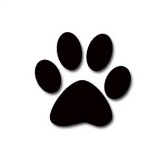          GETTING YOUR PUPPY OFF TO A GOOD START
     Physical examination at 8 weeks, 18 weeks, and 6 months of age     Fecal test for intestinal parasites at 8 weeks and 6 months of age
                       Urine test at 6 months of age
 Distemper + Parvovirus vaccine at 9 weeks and 14 weeks of age
                       Parvovirus vaccine at 18 weeks of age
           Rabies (w/ homeopathic) vaccine at 6 months of age                  YOUNG ADULT- 1 TO 4 YEARS OLD
                            Physical examination annuallySpay/Neuter/Ovary Sparing Spay/Vasectomy small dogs by 13 months & large dogs by 18 months
             			         Fecal test for intestinal parasites annually
                                		      Urine test annually   4DX or Accuplex4 blood test for diseases transmitted by mosquitoes (heartworm disease) and ticks (Lyme  disease, Ehrlichiosis, Anaplasmosis) annually
                                 Parvovirus and Distemper Vaccinal titer blood test every 3 years
                                               Rabies Vaccinal titer blood test every 3 years
                  Comprehensive Blood Panel (CBC + Superchemistry + T4 + Free T4) at 4 years old         MIDDLE AGE- 5 TO 9 YEARS OLD
                      Physical examination every 6 months
                    Fecal test for intestinal parasites annually
                                 Urine test annually           4DX or Accuplex4 blood test for diseases transmitted by mosquitoes (heartworm disease) and ticks (Lyme disease, Ehrlichiosis, Anaplasmosis) annually
                                  Parvovirus and Distemper Vaccinal titer blood test every 3 years
                                            Rabies Vaccinal titer blood test every 3 years
                 Comprehensive Blood Panel (CBC + Superchemistry + T4 + Free T4) every 2 years“Senior Testing Package:” Radiology (X-rays), Tonometry (Eye pressure),                            Blood Pressure, ECG (Electrocardiogram) every 2 years
THE SENIOR YEARS-10 YEARS OLD PLUS
                     Physical examination every 6 months
                  Fecal test for intestinal parasites annually
                           Urine test every 6 months4DX or Accuplex4 blood test for diseases transmitted by mosquitoes (heartworm disease) and ticks (Lyme disease, Ehrlichiosis, Anaplasmosis) annually
                                Parvovirus and Distemper Vaccinal titer blood test every 3 years
                                          Rabies Vaccinal titer blood test every 3 years
                    Comprehensive Blood Panel (CBC + Superchemistry + T4 + Free T4) annually                “Senior Testing Package:” Radiology (X-rays), Tonometry (Eye pressure),                             Blood Pressure, ECG (Electrocardiogram) annually
